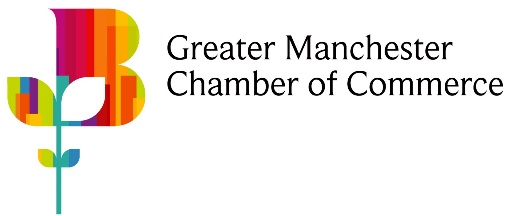 ASSEMBLY ELECTION 2024 – NOMINATION FORMDECLARATION I, ……………………………………………………………..… (insert name) of ……………………………………………………………………………..… (insert business name) being a member of Greater Manchester Chamber of Commerce, hereby declare that I am willing to be elected to serve on the Greater Manchester Chamber of Commerce Assembly under Article 46 of the Chamber’s Articles of Association. I confirm below those details that may be made available to members of the Chamber in furtherance of my nomination;  HOME ADDRESS: BUSINESS ADDRESS:  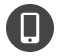 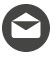 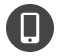 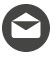 STATEMENT:  Signed: ……………………………………………………………… 	 	 	Date: ……………………………… Greater Manchester Chamber of Commerce Assembly Election – Nomination Paper  PROPOSER I, ……………………………………………………. (insert name) of …………………………………………………………………………..… (insert business name) being a member of Greater Manchester Chamber of Commerce, hereby propose the nomination of the above member to be elected to serve on the Greater Manchester Chamber of Commerce Assembly under Article 46 of the Chamber’s Articles of Association.  SECONDER I, ……………………………………………………. (insert name) of …………………………………………………………………………..… (insert business name) being a member of Greater Manchester Chamber of Commerce, hereby propose the nomination of the above member to be elected to serve on the Greater Manchester Chamber of Commerce Assembly under Article 46 of the Chamber’s Articles of Association.  Please return this form no later than  28th March 2024 to: chris.fletcher@gmchamber.co.uk Please indicate in 100 words or less your reasons for seeking election to the Greater Manchester Chamber of Commerce Assembly.  